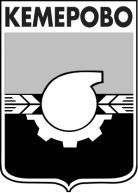 АДМИНИСТРАЦИЯ ГОРОДА КЕМЕРОВОПОСТАНОВЛЕНИЕот 17.06.2016 № 1347О внесении изменений в постановлениеадминистрации города Кемерово от 26.02.2014 № 419«Об антинаркотической комиссии города Кемерово»В целях повышения эффективности работы антинаркотической комиссии города Кемерово, а также в связи с изменением места работы отдельных членов комиссии 1. Внести изменения в постановление администрации города Кемерово от 26.02.2014 № 419 «Об антинаркотической комиссии города Кемерово» (далее – постановление): 1.1. Пункт 4 изложить в следующей редакции: «4. Контроль за исполнением настоящего постановления возложить на заместителя Главы города по социальным вопросам О.В. Коваленко».1.2. Пункт 4.1. приложения №1 к постановлению изложить в следующей редакции: «4.1.  Комиссия создается в составе председателя, заместителя председателя, секретаря и членов Комиссии».1.3. Пункт 4.4. приложения №1 к постановлению изложить в следующей редакции: «4.4. Заместителем председателя Комиссии по должности является заместитель Главы города Кемерово по социальным вопросам».1.4. Пункт 4.9. приложения №1 к постановлению изложить в следующей редакции: «4.9.  В период временного отсутствия председателя Комиссии его полномочия исполняет заместитель председателя Комиссии». 1.5. Приложение №2 к постановлению изложить в редакции согласно приложению к настоящему постановлению.2. Признать утратившими силу следующие постановления администрации  города Кемерово:2.1.  От 11.03.2015 № 525 «О внесении изменений в постановление администрации города Кемерово от 26.02.2014 № 419 «Об антинаркотической комиссии города Кемерово».2.2.  От 08.09.2015 № 2162 «О внесении изменений в постановление администрации города Кемерово от 26.02.2014 № 419 «Об антинаркотической комиссии города Кемерово».2.3. От 31.12.2015 № 3267 «О внесении изменений в постановление администрации города Кемерово от 26.02.2014 № 419 «Об антинаркотической комиссии города Кемерово». 3. Комитету по работе со средствами массовой информации                 (Е.А. Дубкова) опубликовать настоящее постановление в газете «Кемерово» и разместить на официальном сайте администрации города Кемерово в информационно-телекоммуникационной сети «Интернет».4. Контроль за исполнением настоящего постановления возложить на заместителя Главы города по социальным вопросам О.В. Коваленко.И.о. Главы города                                                                                И.В. Середюк                                                                                       ПРИЛОЖЕНИЕ     к постановлению администрациигорода Кемерово    от 17.06.2016 № 1347СОСТАВантинаркотической комиссии города КемеровоНачальник управления делами                                                    В.И. Вылегжанина  Председатель комиссии:Середюк Илья Владимирович- и.о. Главы города КемеровоЗаместитель председателя комиссии:Заместитель председателя комиссии:КоваленкоОлег Владимирович- заместитель Главы города Кемерово по социальным вопросамСекретарь комиссии:Яковлева Надежда Анатольевна- консультант-советник отдела социальных проектов и программ администрации города КемеровоЧлены комиссии:Берг Жанна Николаевна- директор Кемеровского благотворительного регионального общественного фонда «Кузбасс против наркотиков и СПИДа»      (по согласованию)Болдаев Александр Андреевич- начальник отделения по борьбе с незаконным оборотом наркотиков отдела уголовного розыска Управления МВД России по городу Кемерово (по согласованию)Вострых Данила Владимирович- заведующий диспансерно-поликлиническим отделением ГБУЗ КО «Кемеровский областной                                                             клинический наркологический диспансер»      (по согласованию)Дементьева Олеся Александровна- заведующий территориальным отделом МКУ «Центр социальной помощи семье и детям города Кемерово» по Заводскому районуДружинина Евгения Николаевна- заведующий территориальным отделом МКУ «Центр социальной помощи семье и детям города Кемерово» ж.р. Ягуновский, ПионерДубкова Екатерина Алексеевна- председатель комитета по работе со средствами массовой информации администрации города КемеровоИванов Сергей Васильевич- начальник территориального отдела Управления Федеральной службы по надзору в сфере защиты прав потребителей и благополучия человека по Кемеровской области – главный государственный санитарный врач по городу   Кемерово (по согласованию)Карасева Ольга Юрьевна- начальник управления культуры, спорта и молодежной политики администрации города КемеровоКлимова Наталья Николаевна- заведующий территориальным отделом МКУ «Центр социальной помощи семье и детям города Кемерово» по Кировскому районуКнязев  Геннадий Васильевич- протоиерей, руководитель отдела благотворительности и социального служения  Кемеровской Епархии, руководитель  СО АНО «Православный реабилитационный Центр «Лествица» (по согласованию)Колмогорова Наталья Николаевна- заведующий территориальным отделом МКУ «Центр социальной помощи семье и детям города Кемерово» по Ленинскому районуКурапов Евгений Михайлович- заместитель Главы города Кемерово по вопросам жизнеобеспечения городского хозяйстваЛопатин Андрей Анатольевич- главный  врач  ГБУЗ КО «Кемеровский   областной клинический наркологический   диспансер» (по согласованию)Малин Михаил Васильевич- главный врач МБУЗ «Клиническая  поликлиника №5»Наумова Инна Зоряновна- заведующий территориальным отделом МКУ «Центр социальной помощи семье и детям города Кемерово» по жилым районам Кедровка, ПромышленновскийПавлов Евгений Анатольевич- начальник управления социальной защиты населения администрации города КемеровоПехота Валерий Михайлович- председатель комитета по развитию местного самоуправления и безопасности Кемеровского городского Совета народных депутатов (по согласованию)Плисова Лариса Геннадьевна- заведующий отделом молодежной политики управления культуры, спорта и молодежной политики администрации города КемеровоРытенкова Ольга Леонидовна- и.о. начальника управления здравоохранения администрации города КемеровоФадеева Екатерина Владимировна- заведующий территориальным отделом МКУ «Центр социальной помощи семье и детям города Кемерово» по Центральному районуЧерданцева Елена Владимировна- начальник управления образования администрации города КемеровоЧерняева Ирина Александровна- директор МКУ «Центр социальной помощи семье и детям города Кемерово»Юзеева Ирина Евгеньевна- заведующий территориальным отделом МКУ «Центр социальной помощи семье и детям города Кемерово» по Рудничному районуЯцута Инна Валентиновна- начальник отдела межведомственного взаимодействия в сфере профилактики Управления Федеральной службы Российской Федерации по контролю за оборотом наркотиков по Кемеровской области (по согласованию)